Всероссийская студенческая интернет-конференция «Актуальные проблемы уголовного судопроизводства и криминалистики» (2021)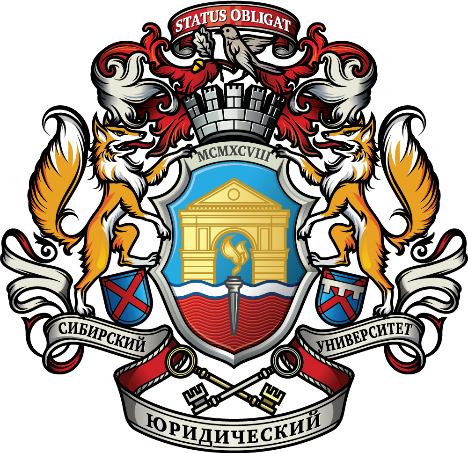 ЧОУ ВО «Сибирский юридический университет» приглашает принять участие в студенческой интернет-конференции, которая пройдет в дистанционном формате с 24 мая по 07 июня 2021 года на сайте Сибирского юридического университета по адресу https://siblu.ru/science/conferencesК участию в Конференции допускаются работы, подготовленные студентами и магистрантами высших учебных заведений. Авторы, чьи работы, по мнению Экспертного комитета, заслуживают высокой положительной оценки, награждаются дипломами. Остальные участники получают сертификат участника Конференции.Прием заявок и текстов статей − до 23 мая 2021 г.Для участия в Конференции необходимо на адрес организаторов Конференции (olga283m@mail.ru) отправить:текст статьи (название файла по фамилии первого автора)заявку на участие (ОБЯЗАТЕЛЬНО!)Итоги Конференции будут подводиться 07 июля 2021 года.Контакты:
644010 г. Омск, ул. Короленко, 12,  тел. (3812) 53-13-65 (доб. 130).Е-mail: olga283m@mail.ruОрг. комитет конференции: старший преподаватель кафедры уголовного процесса и криминалистики Морозова Ольга Сергеевна.Требования к оформлению работ:К участию в Конференции принимаются тезисы докладов и статьи объемом не более 3 страниц машинописного текста.Для набора текста, формул и таблиц необходимо использовать редактор Microsoft Word для Windows. Перед набором текста настройте указанные ниже параметры текстового редактора: поля по 2 см; шрифт Times New Roman, размер – 14; межстрочный интервал – 1,5; выравнивание по ширине; абзацный отступ 1 см; ориентация листа – книжная. Рисунки, выполненные в MS Word, не принимаются.Оформление заголовка: (прописными, жирными буквами, выравнивание по центру строки) НАЗВАНИЕ СТАТЬИ; на следующей строке (шрифт жирный курсив, выравнивание по правому краю) – Ф.И.О. полностью; на следующей строке (шрифт курсив, выравнивание по правому краю) – название вуза, город; на следующей строке (шрифт курсив, выравнивание по правому краю) – E-mail для контактов; через 1 строку – текст статьи.Список литературы обязателен. Оформляется в соответствии с ГОСТ Р 7.0.5 – 2008 в алфавитном порядке. Оформлять ссылки в тексте следует в квадратных скобках на соответствующий источник списка литературы, например, [1, с. 68]. Использование автоматических постраничных ссылок не допускается. Оригинальность работы должна быть свыше 60% (все работы проходят проверку на уникальность на сайте https://www.antiplagiat.ru/).Форма заявки участника Конференции заявка оформляется отдельным файлом 
ЗАЯВКА НА УЧАСТИЕ В ИНТЕРНЕТ-КОНФЕРЕНЦИИ СТУДЕНТОВ И МАГИСТРАНТОВ
«Актуальные проблемы уголовного судопроизводства и криминалистики 2021 г.»
Фамилия, имя, отчество автораНазвание статьиНаучный руководитель (ФИО, должность, ученая степень, ученое звание, место работы)Место учебы (ВУЗ, без сокращения), курс, группа, адрес (обязательно указать индекс)Номер телефон (с кодом города)E-mail